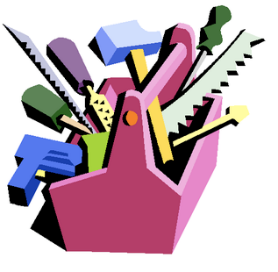  Directions:  Locate each of the tools in the Icon column below.  The identify the tool’s Tab, Group, Name, and Function.  Type the information in the appropriate columns.  Note that some of the tools may appear slightly different depending on how large your window is.  If you can’t find a tool, try maximizing your window.Name:Date:Period:IconWhich Tab Is It In?Which Group Is It In?What is the Name of the Tool?What Does It Do?1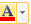 HomeFontFont ColorChange the color of your text.2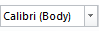 3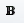 4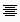 5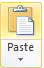 6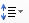 7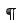 8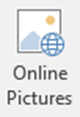 9  or  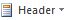 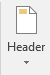 10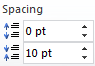 11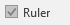 12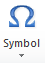 Note:  For #13 through #15, click on one of the icons in this document to make a contextual tab appear.Note:  For #13 through #15, click on one of the icons in this document to make a contextual tab appear.Note:  For #13 through #15, click on one of the icons in this document to make a contextual tab appear.Note:  For #13 through #15, click on one of the icons in this document to make a contextual tab appear.Note:  For #13 through #15, click on one of the icons in this document to make a contextual tab appear.Note:  For #13 through #15, click on one of the icons in this document to make a contextual tab appear.13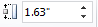 14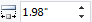 15 or  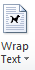 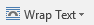 